ПРОЄКТ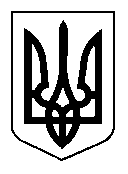 УКРАЇНАСЕЛИДІВСЬКА МІСЬКА РАДАР І Ш Е Н Н ЯВід _______________№ ________________               м. СелидовеПро  передачу  рухомого  комунального  майна   з балансу КНП «Центр первинної медико-санітарноїдопомоги Селидівської міської ради»на баланс міської радиРозглянувши лист комунального некомерційного підприємства «Центр первинної медико-санітарної  допомоги  Селидівської    міської    ради»                        від 28.01.2021 № 01-6/108, клопотання міської ради від 26.01.2021                            № 02-20 ж/1-126, відповідно до рішення міської ради від 26.06.2002 «Про управління майном комунальної  власності територіальної  громади м. Селидове» керуючись ст.ст. 26, 60 Закону України «Про місцеве самоврядування в Україні», міська радаВИРІШИЛА:1. Дозволити безкоштовно передати з балансу комунального некомерційного підприємства «Центр первинної медико-санітарної допомоги Селидівської міської ради» (Марченко) автомобіль ВАЗ 213100, № АН 79384 ІЕ, інв.№ 10510001, на баланс міської  ради,  первісною вартістю - 98950,00 грн., залишкова                  вартість – 0,00 грн.2. Автомобіль передати згідно акту прийому передачі.3. Включити до складу комісії з передачі рухомого майна міській раді         від комунального некомерційного підприємства «Центр первинної медико-санітарної допомоги Селидівської міської ради»: головного бухгалтера,   Бондаренко Т. М.;  від міської ради: заступника міського голови Паначевного С.Ф., керуючого справами виконкому Павленко Л.В., начальника відділу обліку і звітності міської ради Ботова В.А., начальника відділу з питань майна комунальної власності, житлово-комунального господарства і благоустрою міської ради  Фортель М.Л.4. Здійснити реєстрацію автомобіля в територіальному сервісному центрі МВД України м. Покровськ (Левченко).Міський голова                                                                                       В.В.НЕШИН